Imaš rad pravljice?Danes si bomo privoščili eno znano – Trnuljčico.Ob tem boš:Ponovil značilnosti pravljice.Prepoznal dobre in slabe književne osebe.Ugotavljal, zakaj je določena oseba nekaj storila.Premišljeval, ali ima tudi ta pravljica srečen konec. 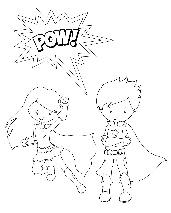                       A veš, da zgodba o Trnuljčici ni predstavljena samo v pravljici, pač pa tudi v risanki, filmu,                       lutkovni predstavi in celo v plesu – baletu?Poglej: https://www.youtube.com/watch?v=XD8j6_9z6lI                      Katere osebe si prepoznal v baletni predstavi Trnuljčica?                      Katere so značilnosti pravljice? Ponovi.Največkrat se začne z besedami »pred davnimi časi«, nekoč«, »za devetimi gorami«.Največkrat se konča z besedami »in živeli so srečno do konca svojih dni«.Pravljični predmeti: čarobna paličica, čarobna krogla, vreteno, čarobno jabolko.Pravljična števila: 3, 7, 12, 100.Pravljično dogajanje.Srečen konec.Dobro je nagrajeno, slabo kaznovano.                                       Sedaj se pa udobno namesti in prisluhni pravljici Trnuljčica.                       https://www.youtube.com/watch?v=8l1WTHktHbcKatere značilnosti pravljice si prepoznal? Pripoveduj.Katere književne osebe so v pravljici dobre?Katere književne osebe so v pravljici slabe?Zakaj se je Trnuljčica zbodla v prst?Kaj se zgodi na koncu pravljice?Ali si v pravljici zasledil katero od pravljičnih števil?                  V berilu poišči odlomek iz pravljice Trnuljčica (pomagaj si s kazalom) in ga preberi. V črtasti                        zvezek napiši:                                                 Trnuljčica (prepis)in prepiši 5 povedi po lastnem izboru. Pazi na obliko črk, na pike in velike začetnice.                        Če ti bo prepis super uspel, lahko prosiš mamico ali očka, da ga fotografira in mi pošlje                        fotografijo.